 Etterbeek, le 25 janvier 2019 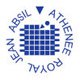 FICHE DE RENSEIGNEMENTSClasses vertes 2018 - Buzenol (2A, 2B, 2H et 2J)Nom :		____________________________________________________________Prénom : 	____________________________________________________________Date de naissance : ________________________________________________________Nationalité :	____________________________________________________________Adresse :	________________________________________________________________________________________________________________________Personne(s) responsable(s) :	________________________________________________________________________________________________Régime alimentaire : normal  -  végétarien (Les régimes alimentaire halal seront considérés comme végétariens) (Entourez ce qui convient).N° de téléphone à appeler en cas de problème :Privé :	____________________________________________________________Bureau :___________________________________________________________Autre :	____________________________________________________________Remarques que vous jugez utile de porter à la connaissance des organisateurs :____________________________________________________________________________________________________________________________________________________________________________________________________________________________________________________________________________________________________________________________________________________________AUTORISATION DE PRISE DE DÉCISION MÉDICALEJe soussigné(e)_______________________________________autorise les organisateursdu stage de l’Athénée royal Jean Absil, à Buzenol, du 11 au 15 mars 2019, à prendre les mesures urgentes en cas d’accident ou de maladie qui surviendrait à mon fils/ma fille,______________________________________________ (nom et prénom de l’élève).Date et signature,